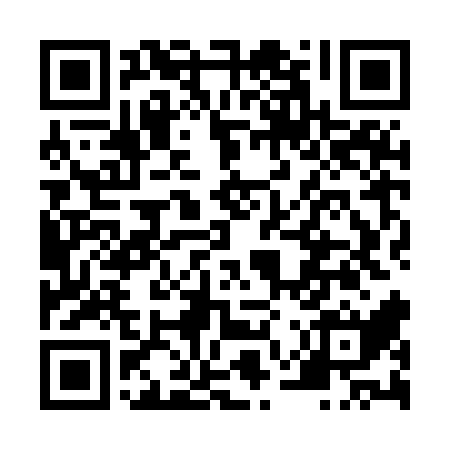 Ramadan times for Bruziai, LithuaniaMon 11 Mar 2024 - Wed 10 Apr 2024High Latitude Method: Angle Based RulePrayer Calculation Method: Muslim World LeagueAsar Calculation Method: HanafiPrayer times provided by https://www.salahtimes.comDateDayFajrSuhurSunriseDhuhrAsrIftarMaghribIsha11Mon4:454:456:4912:344:196:206:208:1712Tue4:424:426:4612:344:216:226:228:1913Wed4:394:396:4412:344:236:246:248:2214Thu4:364:366:4112:334:246:266:268:2415Fri4:334:336:3912:334:266:296:298:2616Sat4:304:306:3612:334:286:316:318:2917Sun4:274:276:3312:324:296:336:338:3118Mon4:244:246:3112:324:316:356:358:3319Tue4:214:216:2812:324:336:376:378:3620Wed4:184:186:2612:324:346:396:398:3821Thu4:154:156:2312:314:366:416:418:4122Fri4:124:126:2012:314:376:436:438:4323Sat4:094:096:1812:314:396:456:458:4624Sun4:064:066:1512:304:416:476:478:4825Mon4:034:036:1212:304:426:496:498:5126Tue3:593:596:1012:304:446:516:518:5327Wed3:563:566:0712:294:456:536:538:5628Thu3:533:536:0512:294:476:556:558:5829Fri3:493:496:0212:294:486:576:579:0130Sat3:463:465:5912:294:506:596:599:0431Sun4:434:436:571:285:518:018:0110:071Mon4:394:396:541:285:538:038:0310:092Tue4:364:366:521:285:548:058:0510:123Wed4:324:326:491:275:568:078:0710:154Thu4:294:296:461:275:578:098:0910:185Fri4:254:256:441:275:598:118:1110:216Sat4:214:216:411:266:008:138:1310:247Sun4:184:186:391:266:028:158:1510:278Mon4:144:146:361:266:038:178:1710:309Tue4:104:106:341:266:048:198:1910:3310Wed4:064:066:311:256:068:218:2110:36